lMADONAS NOVADA PAŠVALDĪBA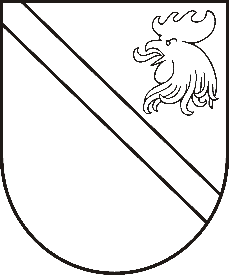 Reģ. Nr. 90000054572Saieta laukums 1, Madona, Madonas novads, LV-4801 t. 64860090, fakss 64860079, e-pasts: dome@madona.lv ___________________________________________________________________________MADONAS NOVADA PAŠVALDĪBAS DOMESLĒMUMSMadonā2019.gada 22.oktobrī								Nr.481									(protokols Nr.20, 13.p.)Par līdzfinansējuma piešķiršanu biedrībai “Ritentiņš” projekta  “Domu citāti” īstenošanaiMadonas novada pašvaldība ir saņēmusi biedrības “Ritentiņš” reģ. Nr. 40008221214, Kalna iela 2, Prauliena, Praulienas pagasts, Madonas novads, valdes priekšsēdētājas Sarmītes Lazdiņas iesniegumu ar lūgumu piešķirt biedrībai līdzfinansējumu 10%, tas ir 1143,00 EUR (deviņi simti deviņdesmit euro 00 centi) apmērā projekta  “Domu citāti” īstenošanai. Projekta kopējās izmaksas 11430.00 EUR (vienpadsmit tūkstoši četri simti trīsdesmit euro 00 centi), ELFLA finansējums 10287.00 EUR (desmit tūkstoši divi simti astoņdesmit septiņi euro 00 centi).Projekts tiks iesniegts Madonas novada fonda atklāta projektu konkursa Latvijas Lauku attīstības programmas 2014. – 2020. gadam apakšpasākuma: 19.2 “Darbības īstenošana saskaņā ar sabiedrības virzītas vietējās attīstības stratēģiju”.Īstenojot projektu “Domu citāti” tiks saglabāts izcilā Madonas novadnieka Arta Kumsāra vārds. Projekta īstenošanas rezultātā paredzēts pievienot Arta Kumsāra akmenim vēl sešus dažāda izmēra akmeņus un pieciem no tiem sagravēt mākslinieka teicienus, kas viņu iedvesmoja.Lai nodrošinātu projekta “Domu citāti” īstenošanu ir nepieciešams biedrībai “Ritentiņš” nodrošināt Madonas novada pašvaldības līdzfinansējumu 1143.00 EUR (viens tūkstotis viens simts četrdesmit trīs euro 00 centi) apmērā.Noklausījusies domes priekšsēdētāja A.Lungeviča sniegto informāciju, ņemot vērā 22.10.2019. Finanšu un attīstības komitejas atzinumu, atklāti balsojot: PAR – 13 (Agris Lungevičs, Ivars Miķelsons, Andrejs Ceļapīters, Artūrs Čačka, Andris Dombrovskis, Artūrs Grandāns, Valda Kļaviņa, Valentīns Rakstiņš, Andris Sakne, Rihards Saulītis, Inese Strode, Aleksandrs Šrubs, Gatis Teilis), PRET – NAV, ATTURAS – NAV, Madonas novada pašvaldības dome  NOLEMJ:Projekta “Domu citāti” apstiprināšanas gadījumā, piešķirt biedrībai “Ritentiņs” līdzfinansējumu 10 % apmērā no projekta attiecināmajām izmaksām, bet ne vairāk kā EUR 1143,00 (viens tūkstotis viens simts četrdesmit trīs euro 00 centi).Projekta apstiprināšanas gadījumā, Madonas novada pašvaldībai slēgt līgumu ar biedrību “Ritentiņš” par finansējuma piešķiršanu, izlietošanu un pārskata iesniegšanu par finansējuma izlietojumu.Domes priekšsēdētājs						A.Lungevičs